	          		          บันทึกข้อความ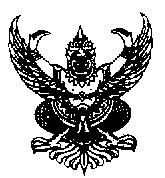 ส่วนราชการ งานบุคลากร  คณะวิทยาศาสตร์และเทคโนโลยี  มหาวิทยาลัยเทคโนโลยีราชมงคลธัญบุรี     โทร. 0 2549 4154ที่ อว 0649.07/…………………..			 วันที่ ……………………………………………………     เรื่อง  ขออนุญาตปฏิบัติราชการ (ภายนอกมหาวิทยาลัย) เรียน   คณบดีคณะวิทยาศาสตร์และเทคโนโลยี  ด้วย ข้าพเจ้า...................................................สังกัด............................................... โทร. .......................มีความประสงค์ขออนุญาตไปปฏิบัติราชการ  วิทยากร  ผู้ทรงคุณวุฒิ   กรรมการวิชาชีพ   กรรมการสอบวิทยานิพนธ์   ที่ปรึกษาวิทยานิพนธ์   บริการวิชาการ    งานวิจัย    อื่นๆ....................................  ในวันที่ ...............................................................ถึงวันที่...........................................  เวลา.........................................หน่วยงานที่จัด…………………………………………………………………………สถานที่.....…………………………………………………..รายละเอียดดังเอกสารประกอบการพิจารณาที่แนบมาพร้อมนี้	จึงเรียนมาเพื่อโปรดพิจารณาอนุญาต   ลงชื่อ............................................................						      	         (..............................................................)										     ผู้ขออนุญาต ความคิดเห็นของผู้บังคับบัญชาชั้นต้น        (หัวหน้าภาควิชา/สาขาวิชา/        หัวหน้าสำนักงานคณบดี) เห็นควรอนุญาต ไม่เห็นควรอนุญาต……………………….………………………………………………………..……………………………………………………….ลงชื่อ.....................................................( .........................................)ตำแหน่ง..............................................     ............./..................../................... ความเห็นของรองคณบดี                ฝ่ายบริหารและวางแผน เห็นควรอนุญาต และมอบงานบุคลากร เพื่อดำเนินการในส่วนที่เกี่ยวข้องต่อไป ไม่เห็นควรอนุญาต ............................................................................................................................ลงชื่อ.....................................................       (ดร.ประภาพร  พงษ์ไทย)  รองคณบดีฝ่ายบริหารและวางแผน     ............./..................../.................. การพิจารณาสั่งการของคณบดีคณะวิทยาศาสตร์และเทคโนโลยี อนุญาต  ไม่อนุญาต     .........................................................................................................................................................................................ลงชื่อ......................................................(ผศ.ดร.นิพัทธ์  จงสวัสดิ์)คณบดีคณะวิทยาศาสตร์และเทคโนโลยี      ............./..................../...................